РАБОЧИЙ ЛИСТ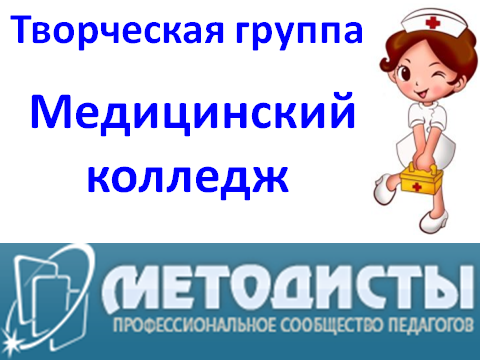 участника Всероссийского конкурса психолого-педагогических знаний"Педагогический марафон - 2014"Результаты выполнения конкурсных заданийКритерии оценки выполнения конкурсных заданийЗа каждый правильный ответ начисляется 1 балл.Победитель должен набрать 30 балловПобедитель I степени - от 28 до 29 баллов.Победитель II степени - 26 до 27 баллов.Победитель III степени - от 24 до 25 баллов.Лауреат - от 21 до 23 баллов.Сертификат участника получают конкурсанты, набравшие  20 баллов и менее.Результат участия в конкурсе_Мидукова Ольга Павловна                                                                                  (ФИО заполняет конкурсант)Количество набранных  баллов - ______22_____________                                                                                (заполняет член жюри)Член жюри - Кириченко Г.А.                                                 (ФИО)ФамилияМидуковаИмяольга ОтчествопавловнаДолжностьучитель английского языкаМесто работы полностью мбоу «сош №6» г. шумерля чувашской республики№ заданияОтветконкурсантаСовпадение с эталоном(заполняет член жюри)№ заданияОтветконкурсантаСовпадение с эталоном(заполняет член жюри)№ заданияОтветконкурсантаСовпадение с эталоном(заполняет член жюри)1Г)  +11А)+21Г)+2А)+12В)+22В)+3А) -13Б)+23Г)+4В)+14Г)-24А)+5А)+15В)+25Б)-6А)-16В)-26Г)+7А)+17Г)+27Б)-8А)+18А)+28флегматик+9А)-19Г)+29холерик+10Г)+20Г)-30меланхолик+